VYČARUJ MI POHÁDKU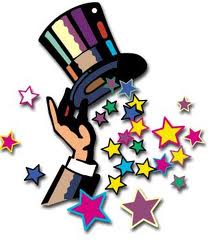 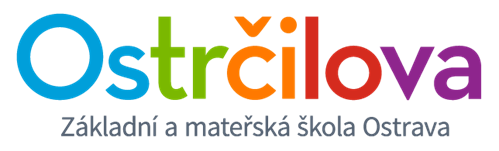 						5. 3. 2018 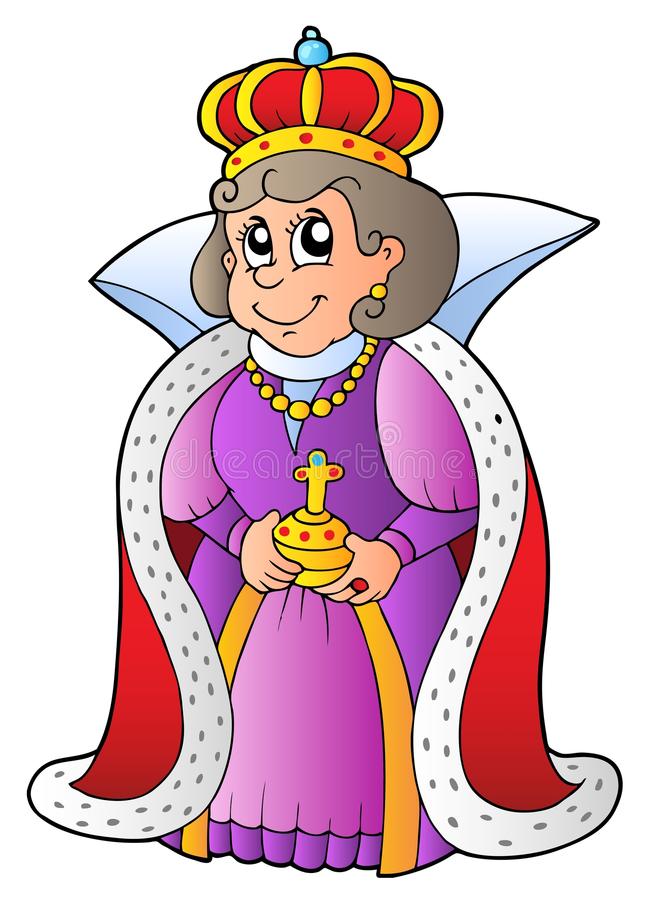 do školky přijde kouzelník 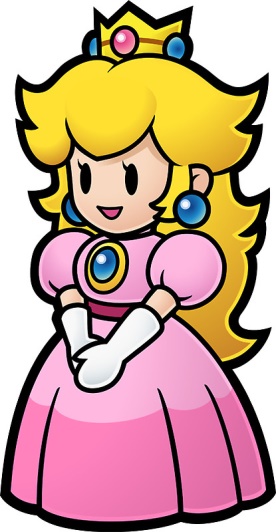 a vyčaruje dětem něco pohádkového!	